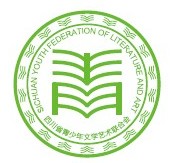 四川省青少年文学艺术联合会团体会员登记表会员编号：                填表日期：       年    月    日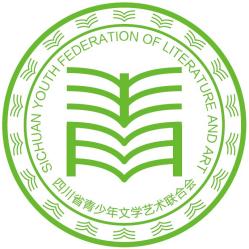 四川省青少年文学艺术联合会舞蹈专委会会员登记表（个人会员）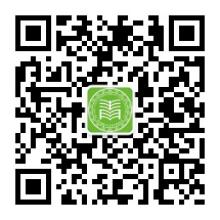 填表注意事项：1.  请用钢笔、签字笔填写。字迹务必工整清晰，以便电脑录入时易于辨认。2.  需随本表附上加盖本人工作单位人事公章的身份证、学历证、职称证书等复印件。3.  在重大国际比赛，国内省、部级以上单位举办的各类文艺比赛、评奖活动中，获得有名次的奖项者，需随本表附上获奖证书复印件。4.  一寸免冠彩色证件照片2张（其中1张自贴表内，一张留存办理证件）5. 本表填妥打印盖章后扫描连同其他佐证材料发至邮箱：2396710811@qq.com。6. 纸质版邮寄：成都市武侯区武科西三路二号西物慧鼎B座6楼603号省青少年文联会员部。7. 各专委会会员由专委会统一分发和收取，纸质版和电子版统一报送省青少年文联秘书处。姓    名姓    名笔名性别性别证 件 照出生年月出生年月籍贯民族民族证 件 照文化程度文化程度职务职称职称证 件 照何时加入何种党派何时加入何种党派毕业院校毕业院校证 件 照身份证号身份证号联系电话单位名称单位名称单位性质通信地址通信地址邮    编电子邮箱电子邮箱微 信 号上届理事会职务上届理事会职务擅长书法主要社会职务（人大、政协、青联及舞蹈类社会团体任职情况）主要社会职务（人大、政协、青联及舞蹈类社会团体任职情况）主要社会职务（人大、政协、青联及舞蹈类社会团体任职情况）主 要 学 习 经 历时  间时  间时  间时  间时  间就读学校就读学校就读学校就读学校就读学校主 要 学 习 经 历XXXX年XX月XX日—XX年XX月XX日XXXX年XX月XX日—XX年XX月XX日XXXX年XX月XX日—XX年XX月XX日XXXX年XX月XX日—XX年XX月XX日XXXX年XX月XX日—XX年XX月XX日主 要 学 习 经 历主 要 学 习 经 历主 要 学 习 经 历工  作  简  历时  间时  间时  间时  间时  间工作单位及职务工作单位及职务工作单位及职务工作单位及职务工作单位及职务工  作  简  历XXXX年XX月XX日—XX年XX月XX日XXXX年XX月XX日—XX年XX月XX日XXXX年XX月XX日—XX年XX月XX日XXXX年XX月XX日—XX年XX月XX日XXXX年XX月XX日—XX年XX月XX日工  作  简  历工  作  简  历工  作  简  历工  作  简  历工  作  简  历专 业 特 长 情 况（有何特长，获奖情况，参加相关活动情况）（有何特长，获奖情况，参加相关活动情况）（有何特长，获奖情况，参加相关活动情况）（有何特长，获奖情况，参加相关活动情况）（有何特长，获奖情况，参加相关活动情况）（有何特长，获奖情况，参加相关活动情况）（有何特长，获奖情况，参加相关活动情况）（有何特长，获奖情况，参加相关活动情况）（有何特长，获奖情况，参加相关活动情况）（有何特长，获奖情况，参加相关活动情况）我的声明本人认同四川省青少年文联《章程》及《会员管理办法》，自愿成为四川省青少年文联舞蹈专委会会员，自觉履行会员职责和义务。并对自己入会所提交资料真实性承担责任。签名：             年    月   日本人认同四川省青少年文联《章程》及《会员管理办法》，自愿成为四川省青少年文联舞蹈专委会会员，自觉履行会员职责和义务。并对自己入会所提交资料真实性承担责任。签名：             年    月   日本人认同四川省青少年文联《章程》及《会员管理办法》，自愿成为四川省青少年文联舞蹈专委会会员，自觉履行会员职责和义务。并对自己入会所提交资料真实性承担责任。签名：             年    月   日本人认同四川省青少年文联《章程》及《会员管理办法》，自愿成为四川省青少年文联舞蹈专委会会员，自觉履行会员职责和义务。并对自己入会所提交资料真实性承担责任。签名：             年    月   日本人认同四川省青少年文联《章程》及《会员管理办法》，自愿成为四川省青少年文联舞蹈专委会会员，自觉履行会员职责和义务。并对自己入会所提交资料真实性承担责任。签名：             年    月   日本人认同四川省青少年文联《章程》及《会员管理办法》，自愿成为四川省青少年文联舞蹈专委会会员，自觉履行会员职责和义务。并对自己入会所提交资料真实性承担责任。签名：             年    月   日本人认同四川省青少年文联《章程》及《会员管理办法》，自愿成为四川省青少年文联舞蹈专委会会员，自觉履行会员职责和义务。并对自己入会所提交资料真实性承担责任。签名：             年    月   日本人认同四川省青少年文联《章程》及《会员管理办法》，自愿成为四川省青少年文联舞蹈专委会会员，自觉履行会员职责和义务。并对自己入会所提交资料真实性承担责任。签名：             年    月   日本人认同四川省青少年文联《章程》及《会员管理办法》，自愿成为四川省青少年文联舞蹈专委会会员，自觉履行会员职责和义务。并对自己入会所提交资料真实性承担责任。签名：             年    月   日本人认同四川省青少年文联《章程》及《会员管理办法》，自愿成为四川省青少年文联舞蹈专委会会员，自觉履行会员职责和义务。并对自己入会所提交资料真实性承担责任。签名：             年    月   日所 在 单 位 意 见该同志为我单位正式任职人员，工作能力强，表现良好，具有较高专业素养和职业道德，我单位同意推荐。盖章：经办人（签名）：年    月   日该同志为我单位正式任职人员，工作能力强，表现良好，具有较高专业素养和职业道德，我单位同意推荐。盖章：经办人（签名）：年    月   日该同志为我单位正式任职人员，工作能力强，表现良好，具有较高专业素养和职业道德，我单位同意推荐。盖章：经办人（签名）：年    月   日该同志为我单位正式任职人员，工作能力强，表现良好，具有较高专业素养和职业道德，我单位同意推荐。盖章：经办人（签名）：年    月   日该同志为我单位正式任职人员，工作能力强，表现良好，具有较高专业素养和职业道德，我单位同意推荐。盖章：经办人（签名）：年    月   日该同志为我单位正式任职人员，工作能力强，表现良好，具有较高专业素养和职业道德，我单位同意推荐。盖章：经办人（签名）：年    月   日该同志为我单位正式任职人员，工作能力强，表现良好，具有较高专业素养和职业道德，我单位同意推荐。盖章：经办人（签名）：年    月   日该同志为我单位正式任职人员，工作能力强，表现良好，具有较高专业素养和职业道德，我单位同意推荐。盖章：经办人（签名）：年    月   日该同志为我单位正式任职人员，工作能力强，表现良好，具有较高专业素养和职业道德，我单位同意推荐。盖章：经办人（签名）：年    月   日该同志为我单位正式任职人员，工作能力强，表现良好，具有较高专业素养和职业道德，我单位同意推荐。盖章：经办人（签名）：年    月   日专委会意见盖章：经办人（签名）：年    月   日盖章：经办人（签名）：年    月   日盖章：经办人（签名）：年    月   日盖章：经办人（签名）：年    月   日盖章：经办人（签名）：年    月   日盖章：经办人（签名）：年    月   日盖章：经办人（签名）：年    月   日盖章：经办人（签名）：年    月   日盖章：经办人（签名）：年    月   日盖章：经办人（签名）：年    月   日文联意见负责人签字：负责人签字：负责人签字：负责人签字：负责人签字：委员证号委员证号备注单位名称电 话电 话电 话电 话注 册 号网 址网 址网 址网 址通讯地址公众号公众号公众号公众号出任代表姓  名性   别性   别手 机手 机手 机手 机出任代表职  务出生年月出生年月政治面貌政治面貌出任代表身份证号邮箱邮箱联系人姓  名座机电话座机电话手机手机联系人部  门QQ号邮箱联系人职  务身份证号身份证号身份证号会员类别会员单位  理事单位  副会长单位会员单位  理事单位  副会长单位会员单位  理事单位  副会长单位会员单位  理事单位  副会长单位会员单位  理事单位  副会长单位会员单位  理事单位  副会长单位会员单位  理事单位  副会长单位会员单位  理事单位  副会长单位会员单位  理事单位  副会长单位会员单位  理事单位  副会长单位会员单位  理事单位  副会长单位会员单位  理事单位  副会长单位会员单位  理事单位  副会长单位专业领域美术 书法 舞蹈 音乐 写作 摄影 阅读 博物 主持表演研学 艺术教育 影视戏剧 陶艺 学术 其他美术 书法 舞蹈 音乐 写作 摄影 阅读 博物 主持表演研学 艺术教育 影视戏剧 陶艺 学术 其他美术 书法 舞蹈 音乐 写作 摄影 阅读 博物 主持表演研学 艺术教育 影视戏剧 陶艺 学术 其他美术 书法 舞蹈 音乐 写作 摄影 阅读 博物 主持表演研学 艺术教育 影视戏剧 陶艺 学术 其他美术 书法 舞蹈 音乐 写作 摄影 阅读 博物 主持表演研学 艺术教育 影视戏剧 陶艺 学术 其他美术 书法 舞蹈 音乐 写作 摄影 阅读 博物 主持表演研学 艺术教育 影视戏剧 陶艺 学术 其他美术 书法 舞蹈 音乐 写作 摄影 阅读 博物 主持表演研学 艺术教育 影视戏剧 陶艺 学术 其他美术 书法 舞蹈 音乐 写作 摄影 阅读 博物 主持表演研学 艺术教育 影视戏剧 陶艺 学术 其他美术 书法 舞蹈 音乐 写作 摄影 阅读 博物 主持表演研学 艺术教育 影视戏剧 陶艺 学术 其他美术 书法 舞蹈 音乐 写作 摄影 阅读 博物 主持表演研学 艺术教育 影视戏剧 陶艺 学术 其他美术 书法 舞蹈 音乐 写作 摄影 阅读 博物 主持表演研学 艺术教育 影视戏剧 陶艺 学术 其他美术 书法 舞蹈 音乐 写作 摄影 阅读 博物 主持表演研学 艺术教育 影视戏剧 陶艺 学术 其他美术 书法 舞蹈 音乐 写作 摄影 阅读 博物 主持表演研学 艺术教育 影视戏剧 陶艺 学术 其他单位性质中小学（幼儿园） □培训机构  □高校  企业 □文艺团体 □媒体科研机构 □志愿服务组织 法律援助机构 □其他（请列举）：中小学（幼儿园） □培训机构  □高校  企业 □文艺团体 □媒体科研机构 □志愿服务组织 法律援助机构 □其他（请列举）：中小学（幼儿园） □培训机构  □高校  企业 □文艺团体 □媒体科研机构 □志愿服务组织 法律援助机构 □其他（请列举）：中小学（幼儿园） □培训机构  □高校  企业 □文艺团体 □媒体科研机构 □志愿服务组织 法律援助机构 □其他（请列举）：中小学（幼儿园） □培训机构  □高校  企业 □文艺团体 □媒体科研机构 □志愿服务组织 法律援助机构 □其他（请列举）：中小学（幼儿园） □培训机构  □高校  企业 □文艺团体 □媒体科研机构 □志愿服务组织 法律援助机构 □其他（请列举）：中小学（幼儿园） □培训机构  □高校  企业 □文艺团体 □媒体科研机构 □志愿服务组织 法律援助机构 □其他（请列举）：中小学（幼儿园） □培训机构  □高校  企业 □文艺团体 □媒体科研机构 □志愿服务组织 法律援助机构 □其他（请列举）：中小学（幼儿园） □培训机构  □高校  企业 □文艺团体 □媒体科研机构 □志愿服务组织 法律援助机构 □其他（请列举）：中小学（幼儿园） □培训机构  □高校  企业 □文艺团体 □媒体科研机构 □志愿服务组织 法律援助机构 □其他（请列举）：中小学（幼儿园） □培训机构  □高校  企业 □文艺团体 □媒体科研机构 □志愿服务组织 法律援助机构 □其他（请列举）：中小学（幼儿园） □培训机构  □高校  企业 □文艺团体 □媒体科研机构 □志愿服务组织 法律援助机构 □其他（请列举）：中小学（幼儿园） □培训机构  □高校  企业 □文艺团体 □媒体科研机构 □志愿服务组织 法律援助机构 □其他（请列举）：本单位情况介绍（500字）参与行业自律倡议和标准制定情况主要成果本单位意见我单位自愿申请加入四川省青少年文联，成为团体会员。我单位将严格遵守联合会的章程和各项规章制度，接受其指导，积极参加联合会组织的活动，履行会员义务，按时缴纳会费。保证上述内容真实，请审议批复。      负责人签名：              单位（盖章）                                年  月  日我单位自愿申请加入四川省青少年文联，成为团体会员。我单位将严格遵守联合会的章程和各项规章制度，接受其指导，积极参加联合会组织的活动，履行会员义务，按时缴纳会费。保证上述内容真实，请审议批复。      负责人签名：              单位（盖章）                                年  月  日我单位自愿申请加入四川省青少年文联，成为团体会员。我单位将严格遵守联合会的章程和各项规章制度，接受其指导，积极参加联合会组织的活动，履行会员义务，按时缴纳会费。保证上述内容真实，请审议批复。      负责人签名：              单位（盖章）                                年  月  日我单位自愿申请加入四川省青少年文联，成为团体会员。我单位将严格遵守联合会的章程和各项规章制度，接受其指导，积极参加联合会组织的活动，履行会员义务，按时缴纳会费。保证上述内容真实，请审议批复。      负责人签名：              单位（盖章）                                年  月  日我单位自愿申请加入四川省青少年文联，成为团体会员。我单位将严格遵守联合会的章程和各项规章制度，接受其指导，积极参加联合会组织的活动，履行会员义务，按时缴纳会费。保证上述内容真实，请审议批复。      负责人签名：              单位（盖章）                                年  月  日我单位自愿申请加入四川省青少年文联，成为团体会员。我单位将严格遵守联合会的章程和各项规章制度，接受其指导，积极参加联合会组织的活动，履行会员义务，按时缴纳会费。保证上述内容真实，请审议批复。      负责人签名：              单位（盖章）                                年  月  日我单位自愿申请加入四川省青少年文联，成为团体会员。我单位将严格遵守联合会的章程和各项规章制度，接受其指导，积极参加联合会组织的活动，履行会员义务，按时缴纳会费。保证上述内容真实，请审议批复。      负责人签名：              单位（盖章）                                年  月  日我单位自愿申请加入四川省青少年文联，成为团体会员。我单位将严格遵守联合会的章程和各项规章制度，接受其指导，积极参加联合会组织的活动，履行会员义务，按时缴纳会费。保证上述内容真实，请审议批复。      负责人签名：              单位（盖章）                                年  月  日我单位自愿申请加入四川省青少年文联，成为团体会员。我单位将严格遵守联合会的章程和各项规章制度，接受其指导，积极参加联合会组织的活动，履行会员义务，按时缴纳会费。保证上述内容真实，请审议批复。      负责人签名：              单位（盖章）                                年  月  日我单位自愿申请加入四川省青少年文联，成为团体会员。我单位将严格遵守联合会的章程和各项规章制度，接受其指导，积极参加联合会组织的活动，履行会员义务，按时缴纳会费。保证上述内容真实，请审议批复。      负责人签名：              单位（盖章）                                年  月  日我单位自愿申请加入四川省青少年文联，成为团体会员。我单位将严格遵守联合会的章程和各项规章制度，接受其指导，积极参加联合会组织的活动，履行会员义务，按时缴纳会费。保证上述内容真实，请审议批复。      负责人签名：              单位（盖章）                                年  月  日我单位自愿申请加入四川省青少年文联，成为团体会员。我单位将严格遵守联合会的章程和各项规章制度，接受其指导，积极参加联合会组织的活动，履行会员义务，按时缴纳会费。保证上述内容真实，请审议批复。      负责人签名：              单位（盖章）                                年  月  日我单位自愿申请加入四川省青少年文联，成为团体会员。我单位将严格遵守联合会的章程和各项规章制度，接受其指导，积极参加联合会组织的活动，履行会员义务，按时缴纳会费。保证上述内容真实，请审议批复。      负责人签名：              单位（盖章）                                年  月  日省青少年文联意见      负责人签名：           （盖章）                               年  月  日      负责人签名：           （盖章）                               年  月  日      负责人签名：           （盖章）                               年  月  日      负责人签名：           （盖章）                               年  月  日      负责人签名：           （盖章）                               年  月  日      负责人签名：           （盖章）                               年  月  日      负责人签名：           （盖章）                               年  月  日      负责人签名：           （盖章）                               年  月  日      负责人签名：           （盖章）                               年  月  日      负责人签名：           （盖章）                               年  月  日      负责人签名：           （盖章）                               年  月  日      负责人签名：           （盖章）                               年  月  日      负责人签名：           （盖章）                               年  月  日备注1、认真阅读本会“章程”，申请单位向本会提交申请，并经本会批准入会后，应严格遵守本会“章程”；履行团体会员的责任、权利、义务；积极参与和支持本会开展的各项活动。2、经本会常务理事会审核批准后，即通知申请单位为本会团体会员单位并发放团体会员单位证书。3、会员单位会费1000元/年，理事单位会费3000元/年，副会长单位会费10000元/年，由本会统一颁发证牌。4、可推荐其他相关单位自愿入会，填写本表。5、填妥本表并经单位盖章后扫描，连同单位营业执照（或法人登记证书）扫描件发送邮箱：2396710811 @qq.com。纸质版通过邮寄至本会。6、通讯地址：成都市武侯区武科西三路2号西物慧鼎B栋6楼603号四川省青少年文联会员部  联系人：张冬  邮编：610045。电话：028-83949120  电子信箱：2396710811 @qq.com公众微信号：qsnwylm   值班人员微信号：qsnwyw  官网：www.qsnwl.com。1、认真阅读本会“章程”，申请单位向本会提交申请，并经本会批准入会后，应严格遵守本会“章程”；履行团体会员的责任、权利、义务；积极参与和支持本会开展的各项活动。2、经本会常务理事会审核批准后，即通知申请单位为本会团体会员单位并发放团体会员单位证书。3、会员单位会费1000元/年，理事单位会费3000元/年，副会长单位会费10000元/年，由本会统一颁发证牌。4、可推荐其他相关单位自愿入会，填写本表。5、填妥本表并经单位盖章后扫描，连同单位营业执照（或法人登记证书）扫描件发送邮箱：2396710811 @qq.com。纸质版通过邮寄至本会。6、通讯地址：成都市武侯区武科西三路2号西物慧鼎B栋6楼603号四川省青少年文联会员部  联系人：张冬  邮编：610045。电话：028-83949120  电子信箱：2396710811 @qq.com公众微信号：qsnwylm   值班人员微信号：qsnwyw  官网：www.qsnwl.com。1、认真阅读本会“章程”，申请单位向本会提交申请，并经本会批准入会后，应严格遵守本会“章程”；履行团体会员的责任、权利、义务；积极参与和支持本会开展的各项活动。2、经本会常务理事会审核批准后，即通知申请单位为本会团体会员单位并发放团体会员单位证书。3、会员单位会费1000元/年，理事单位会费3000元/年，副会长单位会费10000元/年，由本会统一颁发证牌。4、可推荐其他相关单位自愿入会，填写本表。5、填妥本表并经单位盖章后扫描，连同单位营业执照（或法人登记证书）扫描件发送邮箱：2396710811 @qq.com。纸质版通过邮寄至本会。6、通讯地址：成都市武侯区武科西三路2号西物慧鼎B栋6楼603号四川省青少年文联会员部  联系人：张冬  邮编：610045。电话：028-83949120  电子信箱：2396710811 @qq.com公众微信号：qsnwylm   值班人员微信号：qsnwyw  官网：www.qsnwl.com。1、认真阅读本会“章程”，申请单位向本会提交申请，并经本会批准入会后，应严格遵守本会“章程”；履行团体会员的责任、权利、义务；积极参与和支持本会开展的各项活动。2、经本会常务理事会审核批准后，即通知申请单位为本会团体会员单位并发放团体会员单位证书。3、会员单位会费1000元/年，理事单位会费3000元/年，副会长单位会费10000元/年，由本会统一颁发证牌。4、可推荐其他相关单位自愿入会，填写本表。5、填妥本表并经单位盖章后扫描，连同单位营业执照（或法人登记证书）扫描件发送邮箱：2396710811 @qq.com。纸质版通过邮寄至本会。6、通讯地址：成都市武侯区武科西三路2号西物慧鼎B栋6楼603号四川省青少年文联会员部  联系人：张冬  邮编：610045。电话：028-83949120  电子信箱：2396710811 @qq.com公众微信号：qsnwylm   值班人员微信号：qsnwyw  官网：www.qsnwl.com。1、认真阅读本会“章程”，申请单位向本会提交申请，并经本会批准入会后，应严格遵守本会“章程”；履行团体会员的责任、权利、义务；积极参与和支持本会开展的各项活动。2、经本会常务理事会审核批准后，即通知申请单位为本会团体会员单位并发放团体会员单位证书。3、会员单位会费1000元/年，理事单位会费3000元/年，副会长单位会费10000元/年，由本会统一颁发证牌。4、可推荐其他相关单位自愿入会，填写本表。5、填妥本表并经单位盖章后扫描，连同单位营业执照（或法人登记证书）扫描件发送邮箱：2396710811 @qq.com。纸质版通过邮寄至本会。6、通讯地址：成都市武侯区武科西三路2号西物慧鼎B栋6楼603号四川省青少年文联会员部  联系人：张冬  邮编：610045。电话：028-83949120  电子信箱：2396710811 @qq.com公众微信号：qsnwylm   值班人员微信号：qsnwyw  官网：www.qsnwl.com。1、认真阅读本会“章程”，申请单位向本会提交申请，并经本会批准入会后，应严格遵守本会“章程”；履行团体会员的责任、权利、义务；积极参与和支持本会开展的各项活动。2、经本会常务理事会审核批准后，即通知申请单位为本会团体会员单位并发放团体会员单位证书。3、会员单位会费1000元/年，理事单位会费3000元/年，副会长单位会费10000元/年，由本会统一颁发证牌。4、可推荐其他相关单位自愿入会，填写本表。5、填妥本表并经单位盖章后扫描，连同单位营业执照（或法人登记证书）扫描件发送邮箱：2396710811 @qq.com。纸质版通过邮寄至本会。6、通讯地址：成都市武侯区武科西三路2号西物慧鼎B栋6楼603号四川省青少年文联会员部  联系人：张冬  邮编：610045。电话：028-83949120  电子信箱：2396710811 @qq.com公众微信号：qsnwylm   值班人员微信号：qsnwyw  官网：www.qsnwl.com。1、认真阅读本会“章程”，申请单位向本会提交申请，并经本会批准入会后，应严格遵守本会“章程”；履行团体会员的责任、权利、义务；积极参与和支持本会开展的各项活动。2、经本会常务理事会审核批准后，即通知申请单位为本会团体会员单位并发放团体会员单位证书。3、会员单位会费1000元/年，理事单位会费3000元/年，副会长单位会费10000元/年，由本会统一颁发证牌。4、可推荐其他相关单位自愿入会，填写本表。5、填妥本表并经单位盖章后扫描，连同单位营业执照（或法人登记证书）扫描件发送邮箱：2396710811 @qq.com。纸质版通过邮寄至本会。6、通讯地址：成都市武侯区武科西三路2号西物慧鼎B栋6楼603号四川省青少年文联会员部  联系人：张冬  邮编：610045。电话：028-83949120  电子信箱：2396710811 @qq.com公众微信号：qsnwylm   值班人员微信号：qsnwyw  官网：www.qsnwl.com。1、认真阅读本会“章程”，申请单位向本会提交申请，并经本会批准入会后，应严格遵守本会“章程”；履行团体会员的责任、权利、义务；积极参与和支持本会开展的各项活动。2、经本会常务理事会审核批准后，即通知申请单位为本会团体会员单位并发放团体会员单位证书。3、会员单位会费1000元/年，理事单位会费3000元/年，副会长单位会费10000元/年，由本会统一颁发证牌。4、可推荐其他相关单位自愿入会，填写本表。5、填妥本表并经单位盖章后扫描，连同单位营业执照（或法人登记证书）扫描件发送邮箱：2396710811 @qq.com。纸质版通过邮寄至本会。6、通讯地址：成都市武侯区武科西三路2号西物慧鼎B栋6楼603号四川省青少年文联会员部  联系人：张冬  邮编：610045。电话：028-83949120  电子信箱：2396710811 @qq.com公众微信号：qsnwylm   值班人员微信号：qsnwyw  官网：www.qsnwl.com。1、认真阅读本会“章程”，申请单位向本会提交申请，并经本会批准入会后，应严格遵守本会“章程”；履行团体会员的责任、权利、义务；积极参与和支持本会开展的各项活动。2、经本会常务理事会审核批准后，即通知申请单位为本会团体会员单位并发放团体会员单位证书。3、会员单位会费1000元/年，理事单位会费3000元/年，副会长单位会费10000元/年，由本会统一颁发证牌。4、可推荐其他相关单位自愿入会，填写本表。5、填妥本表并经单位盖章后扫描，连同单位营业执照（或法人登记证书）扫描件发送邮箱：2396710811 @qq.com。纸质版通过邮寄至本会。6、通讯地址：成都市武侯区武科西三路2号西物慧鼎B栋6楼603号四川省青少年文联会员部  联系人：张冬  邮编：610045。电话：028-83949120  电子信箱：2396710811 @qq.com公众微信号：qsnwylm   值班人员微信号：qsnwyw  官网：www.qsnwl.com。1、认真阅读本会“章程”，申请单位向本会提交申请，并经本会批准入会后，应严格遵守本会“章程”；履行团体会员的责任、权利、义务；积极参与和支持本会开展的各项活动。2、经本会常务理事会审核批准后，即通知申请单位为本会团体会员单位并发放团体会员单位证书。3、会员单位会费1000元/年，理事单位会费3000元/年，副会长单位会费10000元/年，由本会统一颁发证牌。4、可推荐其他相关单位自愿入会，填写本表。5、填妥本表并经单位盖章后扫描，连同单位营业执照（或法人登记证书）扫描件发送邮箱：2396710811 @qq.com。纸质版通过邮寄至本会。6、通讯地址：成都市武侯区武科西三路2号西物慧鼎B栋6楼603号四川省青少年文联会员部  联系人：张冬  邮编：610045。电话：028-83949120  电子信箱：2396710811 @qq.com公众微信号：qsnwylm   值班人员微信号：qsnwyw  官网：www.qsnwl.com。1、认真阅读本会“章程”，申请单位向本会提交申请，并经本会批准入会后，应严格遵守本会“章程”；履行团体会员的责任、权利、义务；积极参与和支持本会开展的各项活动。2、经本会常务理事会审核批准后，即通知申请单位为本会团体会员单位并发放团体会员单位证书。3、会员单位会费1000元/年，理事单位会费3000元/年，副会长单位会费10000元/年，由本会统一颁发证牌。4、可推荐其他相关单位自愿入会，填写本表。5、填妥本表并经单位盖章后扫描，连同单位营业执照（或法人登记证书）扫描件发送邮箱：2396710811 @qq.com。纸质版通过邮寄至本会。6、通讯地址：成都市武侯区武科西三路2号西物慧鼎B栋6楼603号四川省青少年文联会员部  联系人：张冬  邮编：610045。电话：028-83949120  电子信箱：2396710811 @qq.com公众微信号：qsnwylm   值班人员微信号：qsnwyw  官网：www.qsnwl.com。1、认真阅读本会“章程”，申请单位向本会提交申请，并经本会批准入会后，应严格遵守本会“章程”；履行团体会员的责任、权利、义务；积极参与和支持本会开展的各项活动。2、经本会常务理事会审核批准后，即通知申请单位为本会团体会员单位并发放团体会员单位证书。3、会员单位会费1000元/年，理事单位会费3000元/年，副会长单位会费10000元/年，由本会统一颁发证牌。4、可推荐其他相关单位自愿入会，填写本表。5、填妥本表并经单位盖章后扫描，连同单位营业执照（或法人登记证书）扫描件发送邮箱：2396710811 @qq.com。纸质版通过邮寄至本会。6、通讯地址：成都市武侯区武科西三路2号西物慧鼎B栋6楼603号四川省青少年文联会员部  联系人：张冬  邮编：610045。电话：028-83949120  电子信箱：2396710811 @qq.com公众微信号：qsnwylm   值班人员微信号：qsnwyw  官网：www.qsnwl.com。1、认真阅读本会“章程”，申请单位向本会提交申请，并经本会批准入会后，应严格遵守本会“章程”；履行团体会员的责任、权利、义务；积极参与和支持本会开展的各项活动。2、经本会常务理事会审核批准后，即通知申请单位为本会团体会员单位并发放团体会员单位证书。3、会员单位会费1000元/年，理事单位会费3000元/年，副会长单位会费10000元/年，由本会统一颁发证牌。4、可推荐其他相关单位自愿入会，填写本表。5、填妥本表并经单位盖章后扫描，连同单位营业执照（或法人登记证书）扫描件发送邮箱：2396710811 @qq.com。纸质版通过邮寄至本会。6、通讯地址：成都市武侯区武科西三路2号西物慧鼎B栋6楼603号四川省青少年文联会员部  联系人：张冬  邮编：610045。电话：028-83949120  电子信箱：2396710811 @qq.com公众微信号：qsnwylm   值班人员微信号：qsnwyw  官网：www.qsnwl.com。